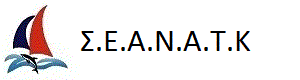 ΜΕΘΑΝΑ 2017 

14-15/10/2017 PROVISIONAL RESULTS - RACE: 02   METHANA – FALIRO  Class : CLUB-NSDate : 15/10/2017Start Time : 10:36:50Distance : 26 Coefficient : 1 Ocean CoursePosSail nr.ClassYachtClubGPHFinish TimeElapsed T.Corrected T.ObsPoints1GRE49150CLUB-NSMELODIESEANATK843.518:34:5607:58:0600:00:0012GRE1814CLUB-NSAURANO KIATOU771.818:04:5707:28:0700:08:5723GRE1288CLUB-NSNEMOSEANATK785.019:52:4009:15:5001:55:2234GRE49571CLUB-NSANTHIISSEANATK872.820:48:3010:11:4002:06:5245GRE1441CLUB-NSARPYIANO AMFITHEAS779.721:10:4510:33:5503:05:2156GRE1505CLUB-NSALMYRASEANATK857.9DNS86GRE49393CLUB-NSNATALIA ASEANATK816.5DNS8(c) Cyber Altura Crucero - Version ORC 13.0F2YQ-XZ9JDate : 15/10/2017 21:36:58 